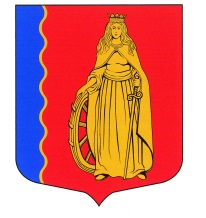 СОВЕТ ДЕПУТАТОВ     МУНИЦИПАЛЬНОГО ОБРАЗОВАНИЯ  	    «МУРИНСКОЕ СЕЛЬСКОЕ ПОСЕЛЕНИЕ»                ВСЕВОЛОЖСКОГО МУНИЦИПАЛЬНОГО РАЙОНА   			    ЛЕНИНГРАДСКОЙ ОБЛАСТИРЕШЕНИЕп. Мурино                                                                    № 1 от 18 февраля  2015 г.На основании Федерального закона от  06.10.2003 г.  № 131-ФЗ «Об общих принципах организации местного самоуправления», в соответствии с уставом муниципального образования «Муринское сельское поселение» Всеволожского муниципального района Ленинградской области, руководствуясь Федеральным законом №178-ФЗ от 17.07.1999 г. «О государственной социальной помощи» (в редакции Федеральных законов №122-ФЗ от 22.08.2004 г., ред. 29.12.04.2004 г., №213-ФЗ от 24.07.2009 г.., ред.25.12.2009 г.),  Федеральным законом №134-ФЗ от 24.10.1997 г. (в редакции  от 24.07.2009 г. №213-ФЗ) «О прожиточном минимуме в Российской Федерации», областным законом «О государственной социальной помощи  малоимущим семьям и малоимущим одиноко проживающим гражданам в Ленинградской области» от 18.11.2004 г. №105-ОЗ (в ред. Законов Ленинградской области от 22.08.2006 г. №98-ОЗ, от 11.12.2009 г. №101-ОЗ, советом депутатов принято:РЕШЕНИЕ:Внести в Положение о порядке оказания материальной помощи социально незащищенным категориям граждан из бюджета МО «Муринское сельское поселение» Всеволожского муниципального района Ленинградской области, утвержденное решением совета депутатов МО «Муринское сельское поселение» №22 от 31 марта 2010 г следующие изменения:п.6 изложить в новой редакции: «п.6 Лица, обратившиеся с просьбой за экстренной материальной помощью в администрацию МО «Муринское сельское поселение» представляют  следующие документы:- письменное заявление или ходатайство на имя Главы администрации муниципального образования;- справку о составе семьи;- документы о доходах всех членов семьи за три последних месяца, предшествующих месяцу подачи заявления;- документы, подтверждающие расходы и иные документы, подтверждающие необходимость оказания материальной помощи;- справка о возникновении экстремальной ситуации, в результате которой гражданин остался без жилья, имущества и средств к существованию;1.2.  п. 8.6 изложить в новой редакции: «п.8.6. Размер ежемесячной материальной  помощи на каждого члена семьи или одиноко проживающего не может быть менее 1000 руб. и не должен превышать 5000 руб. в месяц или 15000 руб. в календарном году. Размер экстренной материальной помощи для граждан, зарегистрированных на территории МО «Муринское сельское поселение», заявившихся с 01.01.2015 г., установить в размере 50 000 руб. В отдельных случаях  с учетом реальной жизненной ситуации, по согласованию с главой администрации размер экстренной материальной помощи может быть увеличен до 100000 руб.1.3.п.11 изложить в новой редакции: «п.11 Установить материальную помощь гражданам, осуществляющим погребение ветеранов, различных категорий, зарегистрированных на территории МО «Муринское сельское поселение», в размере 5000 руб. Право на получение материальной помощи, в связи с понесенными затратами на погребение, имеют граждане, проживающие в муниципальном образовании «Муринское сельское поселение» Всеволожского района и осуществляют погребение умершего на территории поселения.2. Опубликовать настоящее решение в газете «Муринские вести» и на официальном сайте в сети интернет.3. Настоящее решение вступает в силу с момента его опубликования.4. Контроль за исполнением настоящего Решения возложить на постоянную комиссию по местному самоуправлению, гласности, законности и правопорядка.Глава муниципального образования                                     В.Ф. ГаркавыйО внесении изменений в Положение о порядке оказания материальной помощи социально незащищенным категориям граждан из бюджета МО «Муринское сельское поселение», утвержденное решением совета депутатов МО «Муринское сельское поселение» от 31 марта 2010 г. №22  